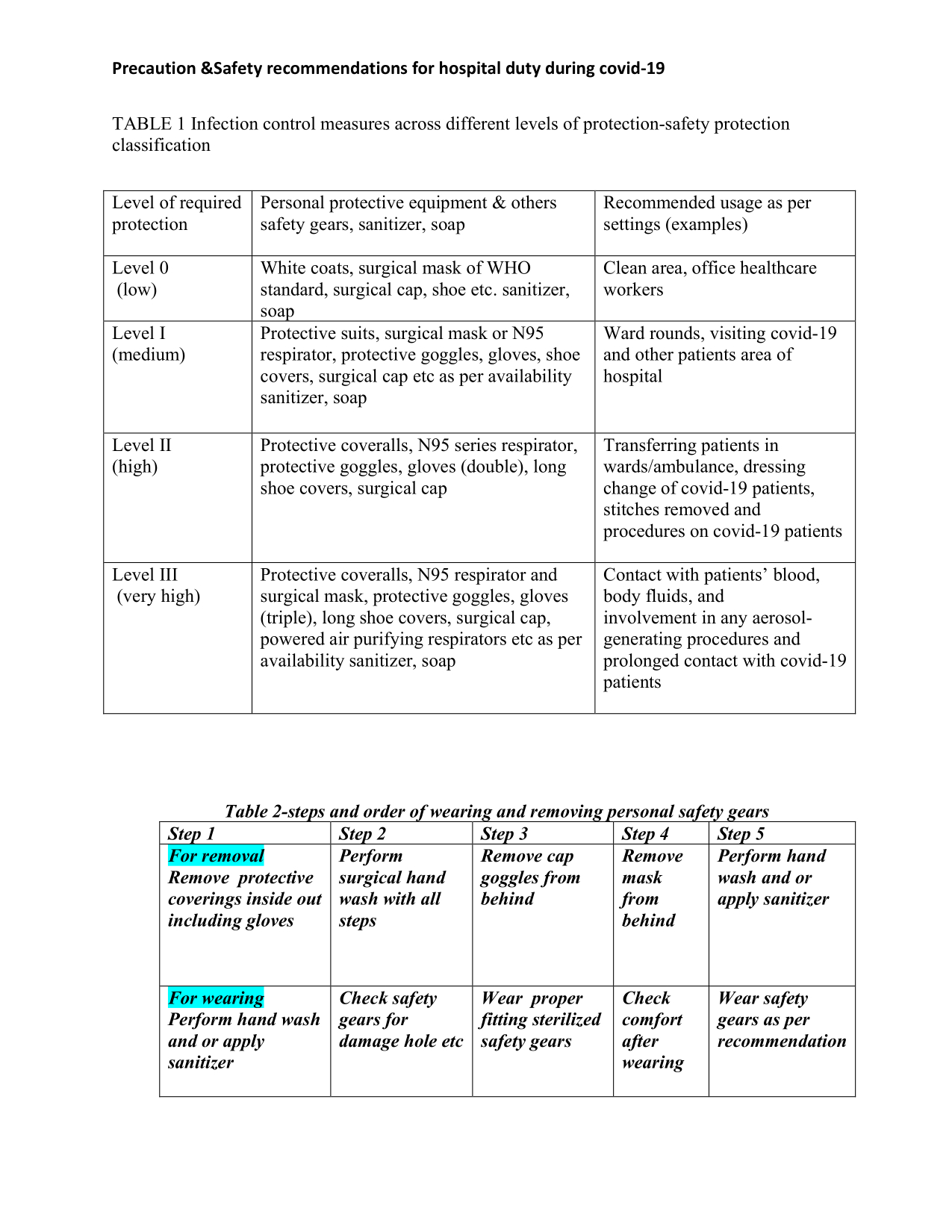 Table-3 belowSource- https://pqars.nic.in/annex/253/A85.pdf Healthcare workers death & infections due to covid-19 in 36 states and union territories of India Table-5Table-4No. of Health workers died due to COVID-19 as per PMGKP: Insurance SchemeTable-4No. of Health workers died due to COVID-19 as per PMGKP: Insurance SchemeTable-4No. of Health workers died due to COVID-19 as per PMGKP: Insurance SchemeTable-4No. of Health workers died due to COVID-19 as per PMGKP: Insurance SchemeTable-4No. of Health workers died due to COVID-19 as per PMGKP: Insurance SchemeTable-4No. of Health workers died due to COVID-19 as per PMGKP: Insurance SchemeTable-4No. of Health workers died due to COVID-19 as per PMGKP: Insurance SchemeState/UT wise List (As on 11-09-2020)-source- https://pib.gov.in/PressReleasePage.aspx?PRID=1654454 State/UT wise List (As on 11-09-2020)-source- https://pib.gov.in/PressReleasePage.aspx?PRID=1654454 State/UT wise List (As on 11-09-2020)-source- https://pib.gov.in/PressReleasePage.aspx?PRID=1654454 State/UT wise List (As on 11-09-2020)-source- https://pib.gov.in/PressReleasePage.aspx?PRID=1654454 State/UT wise List (As on 11-09-2020)-source- https://pib.gov.in/PressReleasePage.aspx?PRID=1654454 State/UT wise List (As on 11-09-2020)-source- https://pib.gov.in/PressReleasePage.aspx?PRID=1654454 State/UT wise List (As on 11-09-2020)-source- https://pib.gov.in/PressReleasePage.aspx?PRID=1654454 S. No.State/UTDoctorsANM/MPHWASHAOthersTotal1Andaman & Nicobar100012Andhra Pradesh5511123Arunachal Pradesh000004Assam100455Bihar411066Chandigarh000007Chhattisgarh201148Delhi300589Gujarat56211410Haryana2000211Himachal Pradesh0010112Jammu & Kashmir2001313Jharkhand2211614Karnataka2011415Kerala0001116Madhya Pradesh3004717Maharashtra630122118Mizoram0002219Odisha3101520Punjab1211521Puducherry0000022Rajasthan2501823Tamil Nadu53021024Telangana3031725Uttar Pradesh8001926West Bengal442414Total64321445155No. of Healthcare Staff died due to COVID-19(as on 22.01.2021)No. of Healthcare Staff died due to COVID-19(as on 22.01.2021)No. of Healthcare Staff died due to COVID-19(as on 22.01.2021)DoctorsNursesASHA workers16210744Healthcare workers death & infections due to covid-19 in 36 states and union territories of India-5/19/2021 10:41:50 AMIndiaTable-5Medical DoctorsTable-5Medical DoctorsMedical NursesMedical NursesOther Medical StaffOther Medical StaffHCWs (total)HCWs (total)PopulationHCWMortality  per 100,000State/UTdiedinfecteddiedinfecteddiedinfecteddiedinfectedAndhra Pradesh70+22?????14994Census pending due to Covid-19?Arunachal Pradesh2???????Census pending due to Covid?Assam20+02?????031127Census pending due to Covid?Bihar40+78?????04940Census pending due to Covid?Chhattisgarh03???????Census pending due to Covid?Goa01???????Census pending due to Covid?Gujarat02+62?????353177Census pending due to Covid?Haryana02?????092434Census pending due to Covid?Himachal Pradesh0???????Census pending due to Covid?Jharkhand0−5?????021275Census pending due to Covid?Karnataka08+68?????4612260Census pending due to Covid?Kerala02???????Census pending due to Covid?Madhya Pradesh05+22?????172029Census pending due to Covid?Maharashtra13+745913104217120784529224484Census pending due to Covid?Manipur????????Census pending due to Covid?Meghalaya????????Census pending due to Covid?Mizoram????????Census pending due to Covid?Nagaland 4???????Census pending due to Covid?Odisha08?????022185Census pending due to Covid?Punjab 20?????021055Census pending due to Covid?Rajasthan0?????112398Census pending due to Covid?Sikkim????????Census pending due to Covid?Tamil nadu10+89?????4911169Census pending due to Covid?Telangana19?????012704Census pending due to Covid?Tripura????????Census pending due to Covid?Uttar Pradesh66+37?????061650Census pending due to Covid?Uttarakhand????????Census pending due to Covid?West Bengal80+?????215126Census pending due to Covid?A & N islands????????Census pending due to Covid?Chandigarh????????Census pending due to Covid?Dadar nagar haveli????????Census pending due to Covid?Delhi 22+29?????518363Census pending due to Covid?Jammu & Kashmir03???????Census pending due to Covid?Lakshadweep????????Census pending due to Covid?Puducherry????????Census pending due to Covid?Laddakh ????????Census pending due to Covid????????87176?All India108107302144?961101313Census pending due to Covid-19?  748+270= 1st wave+2nd wave doctors-IMA	?Healthcare workers death & infections due to covid-19 in 36 states and union territories of India  748+270= 1st wave+2nd wave doctors-IMA	?Healthcare workers death & infections due to covid-19 in 36 states and union territories of India  748+270= 1st wave+2nd wave doctors-IMA	?Healthcare workers death & infections due to covid-19 in 36 states and union territories of India  748+270= 1st wave+2nd wave doctors-IMA	?Healthcare workers death & infections due to covid-19 in 36 states and union territories of India  748+270= 1st wave+2nd wave doctors-IMA	?Healthcare workers death & infections due to covid-19 in 36 states and union territories of India  748+270= 1st wave+2nd wave doctors-IMA	?Healthcare workers death & infections due to covid-19 in 36 states and union territories of India  748+270= 1st wave+2nd wave doctors-IMA	?Healthcare workers death & infections due to covid-19 in 36 states and union territories of India  748+270= 1st wave+2nd wave doctors-IMA	?Healthcare workers death & infections due to covid-19 in 36 states and union territories of India  748+270= 1st wave+2nd wave doctors-IMA	?Healthcare workers death & infections due to covid-19 in 36 states and union territories of India  748+270= 1st wave+2nd wave doctors-IMA	?Healthcare workers death & infections due to covid-19 in 36 states and union territories of India  748+270= 1st wave+2nd wave doctors-IMA	?Healthcare workers death & infections due to covid-19 in 36 states and union territories of IndiaNote: It’s a fact well known worldwide that due to several reasons real data of mortality and morbidity is not available till date. The data sources are mentioned below from where it is collected. References https://www.thehindu.com/news/national/covid-19-surge-bihar-up-delhi-top-list-of-deaths-among-doctors-in-second-wave-says-ima/article34577689.ece https://timesofindia.indiatimes.com/india/over-87k-health-workers-infected-with-covid-19-573-dead/articleshow/77814189.cms https://www.indiatoday.in/coronavirus-outbreak/story/in-second-wave-india-lost-269-doctors-to-covid-1803828-2021-05-18 https://indianexpress.com/article/cities/pune/747-doctors-died-of-covid-19-in-india-ima-7277087 https://indianexpress.com/article/cities/pune/747-doctors-died-of-covid-19-in-india-ima-7277087 https://www.hindustantimes.com/india-news/270-doctors-have-dies-in-second-wave-of-covid-19-says-ima-101621321701122.htmlhttps://doi.org/10.1016/J.IJID.2020.10.064 Note: It’s a fact well known worldwide that due to several reasons real data of mortality and morbidity is not available till date. The data sources are mentioned below from where it is collected. References https://www.thehindu.com/news/national/covid-19-surge-bihar-up-delhi-top-list-of-deaths-among-doctors-in-second-wave-says-ima/article34577689.ece https://timesofindia.indiatimes.com/india/over-87k-health-workers-infected-with-covid-19-573-dead/articleshow/77814189.cms https://www.indiatoday.in/coronavirus-outbreak/story/in-second-wave-india-lost-269-doctors-to-covid-1803828-2021-05-18 https://indianexpress.com/article/cities/pune/747-doctors-died-of-covid-19-in-india-ima-7277087 https://indianexpress.com/article/cities/pune/747-doctors-died-of-covid-19-in-india-ima-7277087 https://www.hindustantimes.com/india-news/270-doctors-have-dies-in-second-wave-of-covid-19-says-ima-101621321701122.htmlhttps://doi.org/10.1016/J.IJID.2020.10.064 Note: It’s a fact well known worldwide that due to several reasons real data of mortality and morbidity is not available till date. The data sources are mentioned below from where it is collected. References https://www.thehindu.com/news/national/covid-19-surge-bihar-up-delhi-top-list-of-deaths-among-doctors-in-second-wave-says-ima/article34577689.ece https://timesofindia.indiatimes.com/india/over-87k-health-workers-infected-with-covid-19-573-dead/articleshow/77814189.cms https://www.indiatoday.in/coronavirus-outbreak/story/in-second-wave-india-lost-269-doctors-to-covid-1803828-2021-05-18 https://indianexpress.com/article/cities/pune/747-doctors-died-of-covid-19-in-india-ima-7277087 https://indianexpress.com/article/cities/pune/747-doctors-died-of-covid-19-in-india-ima-7277087 https://www.hindustantimes.com/india-news/270-doctors-have-dies-in-second-wave-of-covid-19-says-ima-101621321701122.htmlhttps://doi.org/10.1016/J.IJID.2020.10.064 Note: It’s a fact well known worldwide that due to several reasons real data of mortality and morbidity is not available till date. The data sources are mentioned below from where it is collected. References https://www.thehindu.com/news/national/covid-19-surge-bihar-up-delhi-top-list-of-deaths-among-doctors-in-second-wave-says-ima/article34577689.ece https://timesofindia.indiatimes.com/india/over-87k-health-workers-infected-with-covid-19-573-dead/articleshow/77814189.cms https://www.indiatoday.in/coronavirus-outbreak/story/in-second-wave-india-lost-269-doctors-to-covid-1803828-2021-05-18 https://indianexpress.com/article/cities/pune/747-doctors-died-of-covid-19-in-india-ima-7277087 https://indianexpress.com/article/cities/pune/747-doctors-died-of-covid-19-in-india-ima-7277087 https://www.hindustantimes.com/india-news/270-doctors-have-dies-in-second-wave-of-covid-19-says-ima-101621321701122.htmlhttps://doi.org/10.1016/J.IJID.2020.10.064 Note: It’s a fact well known worldwide that due to several reasons real data of mortality and morbidity is not available till date. The data sources are mentioned below from where it is collected. References https://www.thehindu.com/news/national/covid-19-surge-bihar-up-delhi-top-list-of-deaths-among-doctors-in-second-wave-says-ima/article34577689.ece https://timesofindia.indiatimes.com/india/over-87k-health-workers-infected-with-covid-19-573-dead/articleshow/77814189.cms https://www.indiatoday.in/coronavirus-outbreak/story/in-second-wave-india-lost-269-doctors-to-covid-1803828-2021-05-18 https://indianexpress.com/article/cities/pune/747-doctors-died-of-covid-19-in-india-ima-7277087 https://indianexpress.com/article/cities/pune/747-doctors-died-of-covid-19-in-india-ima-7277087 https://www.hindustantimes.com/india-news/270-doctors-have-dies-in-second-wave-of-covid-19-says-ima-101621321701122.htmlhttps://doi.org/10.1016/J.IJID.2020.10.064 Note: It’s a fact well known worldwide that due to several reasons real data of mortality and morbidity is not available till date. The data sources are mentioned below from where it is collected. References https://www.thehindu.com/news/national/covid-19-surge-bihar-up-delhi-top-list-of-deaths-among-doctors-in-second-wave-says-ima/article34577689.ece https://timesofindia.indiatimes.com/india/over-87k-health-workers-infected-with-covid-19-573-dead/articleshow/77814189.cms https://www.indiatoday.in/coronavirus-outbreak/story/in-second-wave-india-lost-269-doctors-to-covid-1803828-2021-05-18 https://indianexpress.com/article/cities/pune/747-doctors-died-of-covid-19-in-india-ima-7277087 https://indianexpress.com/article/cities/pune/747-doctors-died-of-covid-19-in-india-ima-7277087 https://www.hindustantimes.com/india-news/270-doctors-have-dies-in-second-wave-of-covid-19-says-ima-101621321701122.htmlhttps://doi.org/10.1016/J.IJID.2020.10.064 Note: It’s a fact well known worldwide that due to several reasons real data of mortality and morbidity is not available till date. The data sources are mentioned below from where it is collected. References https://www.thehindu.com/news/national/covid-19-surge-bihar-up-delhi-top-list-of-deaths-among-doctors-in-second-wave-says-ima/article34577689.ece https://timesofindia.indiatimes.com/india/over-87k-health-workers-infected-with-covid-19-573-dead/articleshow/77814189.cms https://www.indiatoday.in/coronavirus-outbreak/story/in-second-wave-india-lost-269-doctors-to-covid-1803828-2021-05-18 https://indianexpress.com/article/cities/pune/747-doctors-died-of-covid-19-in-india-ima-7277087 https://indianexpress.com/article/cities/pune/747-doctors-died-of-covid-19-in-india-ima-7277087 https://www.hindustantimes.com/india-news/270-doctors-have-dies-in-second-wave-of-covid-19-says-ima-101621321701122.htmlhttps://doi.org/10.1016/J.IJID.2020.10.064 Note: It’s a fact well known worldwide that due to several reasons real data of mortality and morbidity is not available till date. The data sources are mentioned below from where it is collected. References https://www.thehindu.com/news/national/covid-19-surge-bihar-up-delhi-top-list-of-deaths-among-doctors-in-second-wave-says-ima/article34577689.ece https://timesofindia.indiatimes.com/india/over-87k-health-workers-infected-with-covid-19-573-dead/articleshow/77814189.cms https://www.indiatoday.in/coronavirus-outbreak/story/in-second-wave-india-lost-269-doctors-to-covid-1803828-2021-05-18 https://indianexpress.com/article/cities/pune/747-doctors-died-of-covid-19-in-india-ima-7277087 https://indianexpress.com/article/cities/pune/747-doctors-died-of-covid-19-in-india-ima-7277087 https://www.hindustantimes.com/india-news/270-doctors-have-dies-in-second-wave-of-covid-19-says-ima-101621321701122.htmlhttps://doi.org/10.1016/J.IJID.2020.10.064 Note: It’s a fact well known worldwide that due to several reasons real data of mortality and morbidity is not available till date. The data sources are mentioned below from where it is collected. References https://www.thehindu.com/news/national/covid-19-surge-bihar-up-delhi-top-list-of-deaths-among-doctors-in-second-wave-says-ima/article34577689.ece https://timesofindia.indiatimes.com/india/over-87k-health-workers-infected-with-covid-19-573-dead/articleshow/77814189.cms https://www.indiatoday.in/coronavirus-outbreak/story/in-second-wave-india-lost-269-doctors-to-covid-1803828-2021-05-18 https://indianexpress.com/article/cities/pune/747-doctors-died-of-covid-19-in-india-ima-7277087 https://indianexpress.com/article/cities/pune/747-doctors-died-of-covid-19-in-india-ima-7277087 https://www.hindustantimes.com/india-news/270-doctors-have-dies-in-second-wave-of-covid-19-says-ima-101621321701122.htmlhttps://doi.org/10.1016/J.IJID.2020.10.064 Note: It’s a fact well known worldwide that due to several reasons real data of mortality and morbidity is not available till date. The data sources are mentioned below from where it is collected. References https://www.thehindu.com/news/national/covid-19-surge-bihar-up-delhi-top-list-of-deaths-among-doctors-in-second-wave-says-ima/article34577689.ece https://timesofindia.indiatimes.com/india/over-87k-health-workers-infected-with-covid-19-573-dead/articleshow/77814189.cms https://www.indiatoday.in/coronavirus-outbreak/story/in-second-wave-india-lost-269-doctors-to-covid-1803828-2021-05-18 https://indianexpress.com/article/cities/pune/747-doctors-died-of-covid-19-in-india-ima-7277087 https://indianexpress.com/article/cities/pune/747-doctors-died-of-covid-19-in-india-ima-7277087 https://www.hindustantimes.com/india-news/270-doctors-have-dies-in-second-wave-of-covid-19-says-ima-101621321701122.htmlhttps://doi.org/10.1016/J.IJID.2020.10.064 Note: It’s a fact well known worldwide that due to several reasons real data of mortality and morbidity is not available till date. The data sources are mentioned below from where it is collected. References https://www.thehindu.com/news/national/covid-19-surge-bihar-up-delhi-top-list-of-deaths-among-doctors-in-second-wave-says-ima/article34577689.ece https://timesofindia.indiatimes.com/india/over-87k-health-workers-infected-with-covid-19-573-dead/articleshow/77814189.cms https://www.indiatoday.in/coronavirus-outbreak/story/in-second-wave-india-lost-269-doctors-to-covid-1803828-2021-05-18 https://indianexpress.com/article/cities/pune/747-doctors-died-of-covid-19-in-india-ima-7277087 https://indianexpress.com/article/cities/pune/747-doctors-died-of-covid-19-in-india-ima-7277087 https://www.hindustantimes.com/india-news/270-doctors-have-dies-in-second-wave-of-covid-19-says-ima-101621321701122.htmlhttps://doi.org/10.1016/J.IJID.2020.10.064 